SMLOUVA O DÍLOpodle § 2586 a násl. zákona č. 89/2012 Sb., občanský zákoník
uzavřená níže uvedeného dne, měsíce a roku mezi1 Objednatelemnázev právnické osoby: Středisko volného času ATLAS a BIOS, Přerov
IČ: 47184469  DIČ CZ47184469 organizace není plátcem DPH
sídlo (právnická osoba): Přerov, Žižkova 12,PSČ 750 02
zastoupená: ředitelkou Mgr. Blankou Maškovou
(dále jen jako „Objednatel“) na straně jednéa2 Zhotovitelemjméno, příjmení / název právnické osoby: Vodoinstalatérské a topenářské práce Tomáš Vojáček datum narození / IČ: 40289478 DIČ: CZ 7305035694
bydliště (fyzická osoba) / sídlo (právnická osoba): Na Zábraní 153/2, Přerov Kozlovice 75002 zastoupená: Tomášem Vojáčkem
(dále jen jako „Zhotovitel“) na straně druhé.I. Předmět smlouvy(1) Zhotovitel se touto smlouvou zavazuje provést na svůj náklad a své nebezpečí pro objednatele dílo oprava sociálního zařízení k venkovní učebně na budově BIOS, Bezručova 12 (dále jen „Dílo“).(2) Objednatel se zavazuje Dílo převzít za podmínek stanovených v čl.IV této smlouvy a zaplatit za něj Zhotoviteli cenu sjednanou níže v čl. II této smlouvy.II. Cena Díla a způsob její úhrady(1) Cena Díla byla stranami smlouvy stanovena ve výši 226.275,- Kč + DPH 21%, tj. celkem 273.793,- Kč. (2) Cena Díla bude uhrazena na účet Zhotovitele č. 1882512319 vedený u ČS 0800.(3) Objednatel provede na shora uvedený účet Zhotovitele zálohu ve výši 100.000 Kč + DPH na základě zálohové faktury vystavené zhotovitelem.(4) Zbývající část ceny Díla bude Objednatelem uhrazena na shora uvedený účet Zhotovitele nejpozději do 10 ti dnů ode dne, v němž došlo k předání a převzetí Díla na základě faktury vystavené zhotovitelem ve lhůtě splatnosti s vyúčtováním zálohové faktury.III. Doba a místo plnění(1) Zhotovitel zahájí práce 20.10.2020 a provede dílo nejpozději do 7.12.2020.(2) Zhotovitel provede dílo na dalším místě vzdělávání Střediska volného času ATLAS a BIOS, Přerov – budova BIOS, Bezručova 12, PřerovIV. Předání a převzetí díla(1) Dílo bude předáno Zhotovitelem a převzato Objednatelem nejpozději do dvou dnů od zhotovení díla bez vad a nedodělků.(2) O předání a převzetí Díla sepíší Zhotovitel s Objednatelem protokol.3) Bude-li mít Dílo v okamžiku předání a převzetí zjevné vady a nedodělky, sepíší strany protokol obsahující výčet těchto vad a nedodělků a lhůtu pro jejich odstranění. Objednatel není povinen převzít dílo dříve, než dojde k odstranění všech vad a nedodělků na náklad Zhotovitele.V. Práva a povinnosti stran(1) Zhotovitel je povinen provést dílo s potřebnou péčí tak, aby mohlo být předáno Objednateli bez vad a nedodělků ve sjednané kvalitě a době, nejpozději v termínu uvedeném v čl. III této smlouvy.(2) Objednatel nebo jím zmocněná osoba (RNDr. Ivo Růžička) je oprávněn kontrolovat provádění Díla, zejména zda je prováděno v souladu s touto smlouvu a obecně závaznými právními předpisy, jakož i upozorňovat Zhotovitele na zjištěné nedostatky.(3) Práva a povinnosti stran touto smlouvou výslovně neupravené se řídí českým právním řádem, zejména občanským zákoníkem.(4) Zhotovitel poskytuje záruku na dílo v délce 24 měsíců.VI. Smluvní pokuty(1) Zhotovitel je povinen zaplatit Objednateli smluvní pokutu ve výši 0,05 % z ceny Díla za každý den prodlení s dokončením a předáním v termínu podle čl. III této smlouvy.(2) Objednatel je povinen zaplatit Zhotoviteli smluvní pokutu ve výši 0,05 % z ceny Díla za každý den prodlení s platbou ceny Díla.VII. Závěrečná ustanovení(1) Tato smlouva může být měněna pouze písemnými dodatky na základě souhlasu obou stran.(2) Tato smlouva je vyhotovena ve dvou stejnopisech s platností originálu, při čemž každá ze stran obdrží po jednom.(3) Tato smlouva nabývá platnosti i účinnosti dnem podpisu oběma smluvními stranami.V ……………… dne ………………                             V ……………… dne ………………………………………………                                        ………………………………Objednatel                                                                 Zhotovitel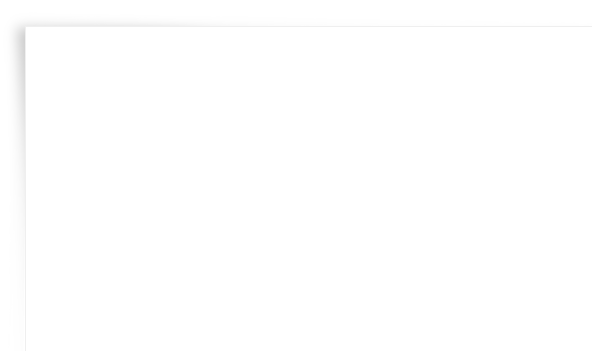 